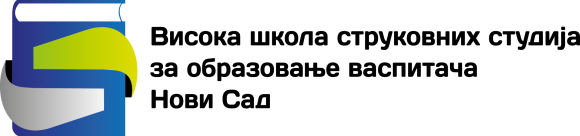 Наступ студената на свечаности отварања 59. Змајевих дечијих игараДана 8.јуна 2016. године, студенти друге године наше школе су наступили на свечаности отварања 59. Змајевих дечијих игара под слоганом ''Песма иде кроз цео свет''. Студенти су се у прелепом дворишту Змај-Јовине куће у Сремској Каменици у кратком и врло лепом и садржајном програму отварања, наизменично са добитницима награда песницима Гораном Новаковим,  Мошом Одаловићем и Пеђом Трајковићем, представили са три вокално-инструменталне нумере.Захваљујем се студентима на свесрдном труду, ангажовању и показаном ентузијазму и управи школе и колегама на подршци.Наташа Ђурагић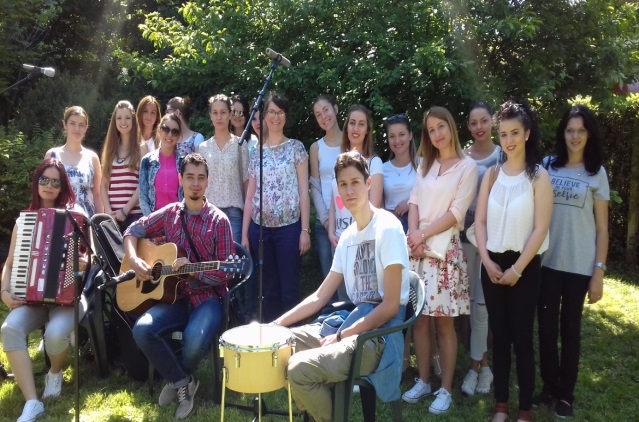 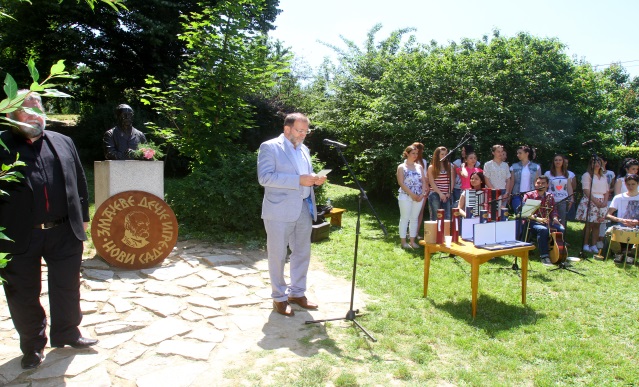 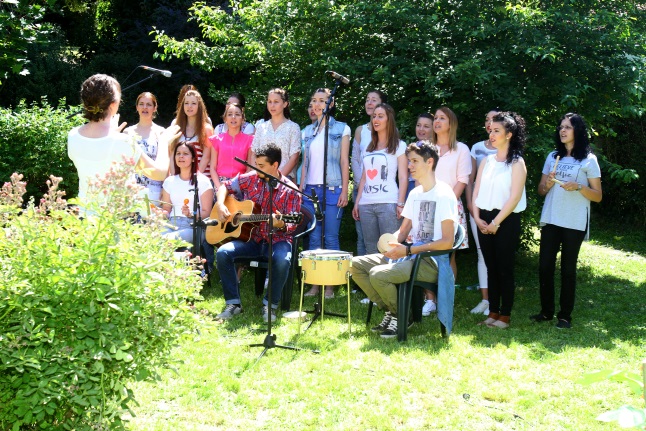 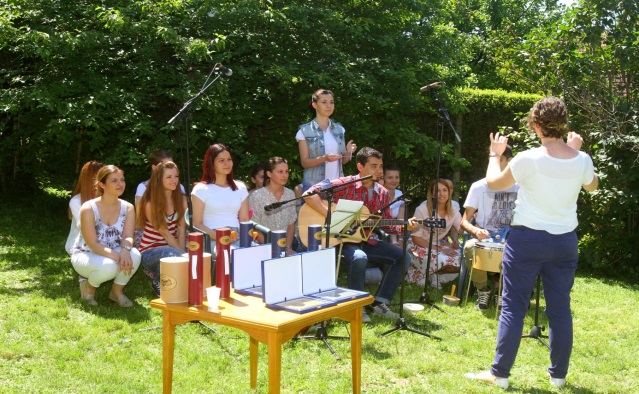 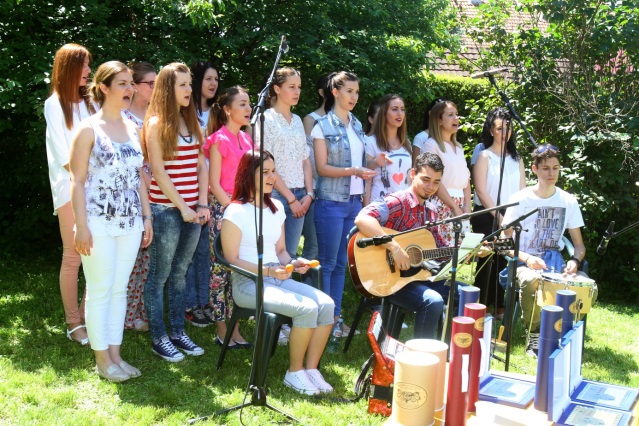 